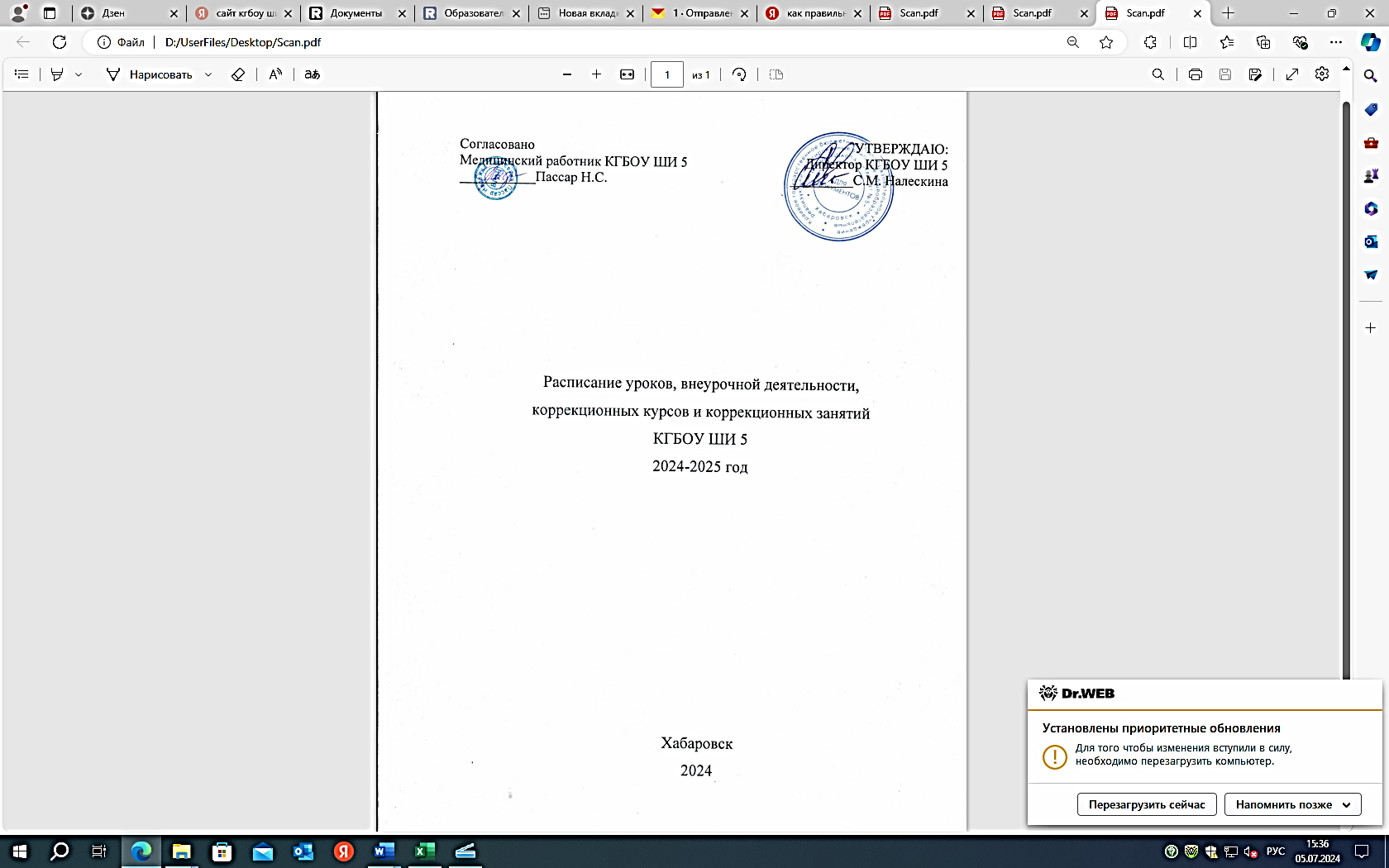 Расписание уроков, внеурочной деятельности, коррекционных курсов и коррекционных занятийКГБОУ ШИ 52024-2025 годХабаровск2024Пояснительная записка к расписаниюРасписание уроков на 2024-2025 учебный год составлено согласно нормативным документам:Законом  «Об  образовании  в  Российской  Федерации»  №  273-ФЗ  от 29.12.2012.;-  Федеральным государственным образовательным стандартом Образования обучающихся с умственной отсталостью (интеллектуальными нарушениями) от 19.12.2014 № 1599;  - Постановление Главного государственного санитарного врача РФ от 28 сентября 2020 г. N 28 "Об утверждении санитарных правил СП 2.4.3648-20 "Санитарно-эпидемиологические требования к организациям воспитания и обучения, отдыха и оздоровления детей и молодежи"" - адаптированной основной общеобразовательной           программой образования обучающихся с умственной отсталостью (интеллектуальными нарушениями);-  постановлением Правительства Хабаровского края от 03.06.2015г №  124-пр  «Об   утверждении  Порядка  регламентации  оформления отношений краевой государственной или муниципальной образовательной организации и родителей (законных представителей) обучающихся, нуждающихся в длительном лечении, а также детей-инвалидов в части организации обучения по основным общеобразовательным программам на дому или в медицинских организациях».- локальные акты КГБОУ ШИ 5.Расписание составлено в соответствии с Учебным планом образовательного учреждения на 2024 - 2025 учебный год, учебными программами по предметам. Так же учитывались сведения о распределении учебной нагрузки преподавателей, распределении классного руководства, о режиме работы школы, сведения о количестве классов на начало учебного года. При формировании расписания уроков на 2024 - 2025 учебный год учитывались данные о дневном и недельном циклах изменения работоспособности учащихся и шкалы трудности учебных предметов.Образовательное учреждение занимается в одну смену. Таким образом, расписание уроков составлено для учащихся первой смены.В  школе действует классная система. Всё это предусмотрено расписанием. При составлении расписания учитывалось следующее:- 5 дневная учебная неделя для 1 классов;- 5 дневная учебная неделя для 4-9 классов;-  3 часа физической культуры с 1-4 классах для обучающихся с легкой умственной отсталостью;- 2 часа физической культуры с 5-9 классах для обучающихся  с легкой умственной отсталостью;- 2 часа физической культуры с 1-9 классах для обучающихся с ТМНР;- количество классов в школе;                                      - расписания звонков.Учебная недельная  нагрузка  в  часах  в  1-11 классах  не  превышает  максимально допустимой при пятидневной учебной неделе. В соответствии с учебным планом составляет: Максимальная нагрузка  в  течение  дня  соответствует  (СанПиН 2.4.3.3648-20 п.3.4.16.) и  составляет:- для обучающихся 1 класса - 4 урока и 1 день в неделю –  5 уроков за счёт урока физической культуры;- для обучающихся 2 -4 классов - не более 5 уроков;- для обучающихся 5 -11 классов - не более 6 уроков.Обучение в 1 классе осуществляется с соблюдением следующих требований:- обучение в первом полугодии: в сентябре, октябре; - по 3 урока в день по 35 минут каждый, в ноябре-декабре;-  по 4 урока в день по 35 минут каждый; - в январе - мае - по 4 урока в день по 40 минут каждый.Продолжительность перемен между уроками составляет 10 минут, большой перемены (после 2 вариант1 и 3 урока вариант2) - 20 минут. Дополнительная большая перемена для обучающихся после 5 урока - 20 минут. Продолжительность урока во 2 - 9 классах составляет 40 минут. В период с сентября по декабрь уроки в 1-х классах длятся 35 минут, с января по май – 40 минут.Расписание звонков на 2024-2025 учебного годаНаибольшая учебная нагрузка приходится на вторник и пятницу с облегченными днями в среду и в четверг.Основная учебная нагрузка в течение дня в основном приходится на второй и третий уроки для первой ступени обучения и на второй, третий, четвертый уроки – на второй, третьей ступенях обучения. При составлении расписания использовалась шкала трудности учебных предметов.  Шкала трудности учебных предметов, изучаемых в 1-4 классахШкала трудности учебных предметов, изучаемых в 5-11 классахВ расписании полностью реализован учебный план школы.Учтен ход дневной и недельной кривой умственной работоспособности учащихся. Учебная нагрузка в недельном цикле распределена так, что  наибольшая ее интенсивность приходится на вторник - среда. Число баллов неодинаково во все дни недели. Наименьшее число баллов за день приходится на крайние дни недели (понедельник и пятницу).При составлении расписания было учтено то, что в школе 2 спортивных зала, школа занимается в одну смену.Приоритетно расставлены уроки физической культуры в начальных классах, чтобы они приходились на последние уроки. Также учитывалось то, что уроки технологии в 6-11 классах делятся на подгруппы и ведут их разные педагоги. СогласованоМедицинский работник КГБОУ ШИ 5___________Пассар Н.С.УТВЕРЖДАЮ:Директор КГБОУ ШИ 5  _________С.М. НалескинаКл     Максимальная недельная нагрузка в академических часах (вариант 1)Максимальная недельная нагрузка в академических часах (вариант2)При 5-дневной учебной неделеПри 5-дневной учебной неделе1    21212  23233  23234  23235292963030730308303093030УрокВремя проведения урокаПеремена1 урок9.00-9.409.40-9.502 урок9.50-10.3010.30-10.503 урок10.50-11.3011.30-11.404 урок11.40-12.2012.20-12.305 урок12.30-13.1013.10-13.306 урок13.30-14.1014.10-14.20Общеобразовательные предметыКоличество баллов (ранг трудности)Математика8Математические представления8Русский язык7Речь и альтернативная коммуникация7Окружающий природный мир6Окружающий социальный мир6Мир природы и человека4Человек 5Чтение (русская литература)5Речевая практика5Домоводство 4Рисование и музыка3Труд2Физическая культура1Коррекционно-развивающие занятия1Общеобразовательные предметы Количество баллов (ранг трудности)Количество баллов (ранг трудности)Количество баллов (ранг трудности)Количество баллов (ранг трудности)Количество баллов (ранг трудности)Количество баллов (ранг трудности)Количество баллов (ранг трудности)Общеобразовательные предметы 5 класс6 класс7 класс8 класс9 класс10 класс11 классБиология 10877777Математика1013109777Математические представления8888888Русский язык812117666Речь и альтернативная коммуникация8888888Природоведение78-----Окружающий природный мир7777777Человек 7777---Окружающий социальный мир7777777География-766555Обществознание ---5555История-868101010Основы социальной жизни5555555Труд4321444Домоводство 4444444ИЗО3313---Физическая культура3422222Музыка2111111Информатика--47777ОБЖ12-----Коррекционно-развивающие занятия11111111 д-1 класс1 д-1 класс1 д-2класс1 а класс1 б класс1 в классПонедельник1Адаптивная физ-раИЗОМатематикаОкр соц. мирЧеловекПонедельник2СамообслуживаниеМузыка и движениеЧтениеАдап.физ-раРечь и альт. ком.Понедельник3Речь и альт. ком.Матем. предсРусский язРечь и ал.ком.ИЗОПонедельник4ЧеловекРечь и альт. ком.МузыкаЧеловекМузык и движениеПонедельник5Понедельник6В.Д. ЗдоровейкаСенсор. развитиеК. з. "Логопедия"В.Д. Будь здоровВ.Д. Будь здоровПонедельник7Сенсор. развитиеВ.Д. ЗдоровейкаВ.Д. ЗдоровейкаППДСенс. развитиеПонедельник8Альтер.коммуПонедельник9Вторник1Окр прир. мирСамообслуживаниеРусский язИЗОИЗОВторник2Матем. предсЧеловекРечевая практСамообслуживаниеАдаптивная физ-раВторник3ИЗОАдаптивная физ-раМир прир и челОкр прир. мирСамообслуживаниеВторник4ЧеловекОкруж прир. мирИЗОМуз и движОкр прир. мирВторник5Вторник6В.Д. Мир в к.я живуАльтер.коммуРитмикаСенсор. развитиеВ.Д. М в кот я живВторник7ППДВ.Д. Мир в к.я живуК. з. "Логопедия"В.Д. М в кот я живВторник8ППДУчись учитьсППДВторник9Среда1Окруж. соц. мирРечь и альт. ком.МатематикаЧеловек  Матем.предсСреда2Речь и альт. ком.Окруж. соц. мирЧтениеМатем.предсМуз и движениеСреда3ЧеловекЧеловекТрудРечь и альт. ком.Окруж. соц. мирСреда4Музыка и движениеИЗОФиз-раМузыка и движениеРечь и альт. комСреда5Среда6В.Д. ЭтюдАльтер.коммуК. з. "Логопедия"В.Д. Будь здоровВ.Д. Будь здоровСреда7Двигат. развитиеВ.Д. ЭтюдВ.Д. М пер проеСреда8Двигат. развитиеСреда9Четверг 1. ИЗООкр прир. мирМузыкаИЗОАдаптивная физ-раЧетверг 2Матем.предс Матем. предсРусский язАдаптивная физ-раИЗОЧетверг 3Окруж прир. мирМузыка и движениеМир прир и челМатем предсЧеловекЧетверг 4Музыка и движениеЧеловекРечевая практРечь и альт. ком.Матем. предсЧетверг 5Физ-раЧетверг 6В.Д. Троп добротВ.Д. Тропин. добрВ.Д. Троп добрЧетверг 7Альтер.коммуВ.Д. Троп добротУчись учитьсяДвигател. развитиеАльтер.коммуЧетверг 8В.Д. Юный читППДЧетверг 9Четверг 10Пятница1Адаптивная физ-раИЗОМатематикаСамообслуживаниеСамообслуживаниеПятница2ИЗОРечь и альт. ком.ЧтениеОкруж прир. мирОкр прир. мирПятница3СамообслуживаниеАдаптивная физ-раТрудЧеловекЧеловекПятница4Речь и альт. комСамообслуживаниеФиз-раИЗОРечь и альт. комПятница5Пятница6В.Д. ЭтюдППДВ.Д. Азб.добВ.Д. Весел. карандВ.Д. Вол.. кисточПятница7ППДВ.Д. ЭтюдППДПятница8Двигат развитие1г класс1г класс1д класс2а класс2б класс2 в класс2 г классПонедельник1Окруж прир. мирОкруж прир. мирЧтениеОкр прир. мирОкр прир. мирМатем. предсПонедельник2СамообслуживаниеСамообслуживаниеРусский язМатем. предсМатем. предсИЗОПонедельник3ИЗОИЗОМатематикаСамообслуживаниеСамообслуживаниеСамообслуживаниеПонедельник4Матем. предсМатем. предсРечевая практИЗОИЗООкр прир. мирПонедельник5Физ-раАдаптивная физ-Адаптивная физ-Адаптивная Понедельник6ППДППДПонедельник7В.Д. Будь здВ.Д. Будь здоровК. з.Логопедия"В.Д. Азбу нравств.В.Д. Азбу нравств.В.Д. Азбу нравств.Понедельник8Двигат развитиеДвигат развитиеДвигат разПонедельник9В.Д. Троп. добВторник1Окруж. соц. мирОкруж. соц. мирМатематикаЧеловекЧеловекРечь и альт. комВторник2Речь и альт. ком.Речь и альт. ком.ЧтениеОкр соц. мирОкр соц. мирЧеловекВторник3Муз и двМуз и движениеРусский язРечь и альт. комРечь и альт. комОкр соц. мВторник4ЧеловекЧеловекМир при и челМузыка и движенМузыка и движенМузыка и двВторник5МузыкаВторник6Альтер.коммуАльтер.коммуВ.Д. Хоч все знВ.Д. Хоч все знаВ.Д. Хоч все знВторник7Сенсор. развитиеСенсор. развитиеК. з.Логопедия"Сенс. развитиеСенс. развитиеСенс. разВторник8В.Д. М в кот я В.Д. М в кот я жСреда1Матем.предсМатем.предсИЗОМатемат.предсМатемат.предсРечь и ал. к.Среда2Речь и ал. комРечь и альт. комМатематикаАдаптивная физ-Адаптивная физ-Мат.предсСреда3ИЗОИЗОЧтениеРечь и альт. ком.Речь и альт. ком.ИЗОСреда4Ад.физ-раАдапт физ-раРусский язИЗОИЗОАда физ-раСреда5Среда6Двигат. разДвигат. развитиеВ.Д. Прыг-ск, комВ.Д. Прыг-ск, комВ.Д. Прыг-ск, Среда7В.Д. Будь здВ.Д. Будь здоровВ.Д. БисеринкаАльтер.коммуАльтер.коммуАльтер.комСреда8Учись учитьсяЧетверг 1Окр прир. мирОкр прир. мирМатематикаОкруж. прир. мОкруж. прир. мСамообслуживаЧетверг 2СамообслужСамообслуживаФиз-раСамообслуживаСамообслуживаМузык и двЧетверг 3Муз и двМуз и двЧтениеМузык и двМузык и двОкр. пр. мЧетверг 4ЧеловекЧеловекРусский язЧеловекЧеловекЧеловекЧетверг 5РитмикаЧетверг 6ППДППДВ.Д. Хочу все знатьВ.Д. Хочу все знВ.Д. Хочу все знЧетверг 7В.Д. Троп добрВ.Д. Вол..кисточВ.Д. ЗдоровейкаППДППДППДЧетверг 8К. з.Логопедия"Пятница1 Речь и альт. ком. Речь и альт. ком.ЧтениеРечь и альт. ком.Речь и альт. ком.Окр соц. мирПятница2ЧеловекЧеловекРусский язИЗОИЗОРечь и альт. коПятница3ИЗОИЗОРечевая практЧеловекЧеловекЧеловекПятница4Окр. соц. мирОкруж. соц. мирТрудОкр соц. мирОкр соц. мир ИЗОПятница5Адапт физ-Адаптивная физ Физ-раПятница6В.Д. Прыг-ск, В.Д. Прыг-ск, В.Д. Прыг-, Пятница7В.Д. Вол.. кисточВ.Д. Троп добрУчись учитьсяППДППДППДПятница8В.Д. Пиши, чит.2 д класс2 д класс3а3б3в4А4 БПонедельник1Окр прир. мирМатематика Окр прир. мирМатематика МатематикаМатематикаПонедельник2Матем. предсФиз-раМатем. предсФиз-раРусский язРусский язПонедельник3СамообслуживаниеМузыкаСамообслуживаниеМузыкаЧтениеЧтениеПонедельник4ИЗОРусский яз ИЗОРусский яз Речевая практМузыкаПонедельник5Адаптивная физ-раМир пр и челАдаптивная физ-раМир пр и челМузыкаРечевая практПонедельник6Понедельник7В.Д. Азбу нравств.В.Д. В гос у сказВ.Д. Азбу нравств.В.Д. В гос у сказВ.Д. Я в бол миреВ.Д. ЗдоровейкаПонедельник8Двигат развитиеУчись учитьсяДвигат развитиеУчись учитьсяПонедельник9Вторник1ЧеловекИЗОЧеловекИЗОЧтениеЧтениеВторник2Окр соц. мирЧтениеОкр соц. мирЧтениеРусский язРусский язВторник3Речь и альт. комРусский язРечь и альт. комРусский язМатематикаМатематикаВторник4Музыка и движенМатематикаМузыка и движенМатематикаМир прир и челИЗОВторник5ТрудТрудИЗОМир прир и челВторник6В.Д. Хоч все знатьВ.Д. Хоч все знатьВторник7Сенс. развитиеК. з. "Логопедия"Сенс. развитиеК. з. "Логопедия"В.Д. ЗдоровейкаВ.Д. Я в бол миреВторник8Вторник9Среда1Математ.предсМатематикаМатемат.предсМатематикаРусский язМатематикаСреда2Адаптивная физ-раФиз-раАдаптивная физ-раФиз-раМатематикаФиз-раСреда3Речь и альт. ком.ЧтениеРечь и альт. ком.ЧтениеФиз-раЧтениеСреда4ИЗОРусский язИЗОРусский язЧтение Русский язСреда5 Речевая практ Речевая практ Речевая практСреда6В.Д. Прыг-ск, комРитмикаВ.Д. Прыг-ск, комРитмикаК. з. "Логопедия"Среда7Альтер.коммуАльтер.коммуК. з. "Логопедия"Среда8К. з. "Логопедия"К. з. "Логопедия"В.Д. Почит.поигСреда9В.Д. Жив.планВ.Д. Жив.планУчись учитьсяЧетверг 1Окруж. прир. мирФиз-раОкруж. прир. мирФиз-раМатематикаРусский язЧетверг 2СамообслуживаниеМатематикаСамообслуживаниеМатематикаФиз-раМатематикаЧетверг 3Музык и движениеЧтениеМузык и движениеЧтениеЧтениеФиз-раЧетверг 4ЧеловекРусский язЧеловекРусский язРусский язЧтение Четверг 5 Речевая практЧетверг 6В.Д. Хочу все знатК. з. "Логопедия"В.Д. Хочу все знатК. з. "Логопедия"МатематикаК. з. "Логопедия"Четверг 7ППД В.Д. Юн.олимППД В.Д. Юн.олимФиз-раЧетверг 8В.Д. Почит.поигЧетверг 9К. з. "Логопедия"Учись учитьсяПятница1Речь и альт. ком.ЧтениеРечь и альт. ком.ЧтениеПятница2ИЗОРусский язИЗОРусский язЧтениеЧтениеПятница3ЧеловекМатематикаЧеловекМатематикаРусский язРусский язПятница4Окр соц. мирРечевая практОкр соц. мирРечевая практМатематикаМатематикаПятница5Речевая практРечевая практПятница6В.Д. Прыг-ск, ком В.Д. Юн.олимВ.Д. Прыг-ск, ком В.Д. Юн.олимЧтениеЧтениеПятница7ППДУчись учитьсяППДУчись учитьсяПятница8Учись учитьсяУчись учиться5 а класс5 а класс5 б класс5в класс6 а класс6 б классПонедельник1Проф. трудМуз. и движениеИЗОИсторияОкр.пр.мирПонедельник2Проф. трудИЗОМат представ.Физ.раМуз. и движениеПонедельник3ПриродоведМат представ.Домоводство Проф. трудИЗОПонедельник4Русс. язРечь и альт. ком.ДомоводствоПроф. трудДомоводствоПонедельник5Матем. Речь и альт. ком.Русс.язДомоводствоПонедельник6 Сен.развитиеМатемПонедельник7К. з. "Логопедия"Сен развитиеСенсорн. развитиеПонедельник8Учись учитьсяВ.Д. Будь здоровВ.Д.Мир в кот я жК. з. "Логопедия"В.Д.Мир в кот я жПонедельник9В.Д. РостокУчись учитьсяПонедельник10Вторник1ОБЖОкру соц. мирОкр.пр.мирПроф. трудРечь и альт. ком.Вторник2Матем. ДомоводствоОкру соц. мирПроф. трудМат представ.Вторник3ЧтениеМуз. и движениеАдап физ-раРусс.язОкр.пр.мирВторник4Физ. раМат представ.Кор.раз.зан.ПриродоведАдап физ-раВторник5ОСЖОкр.пр.мирЧтениеОкру соц. мирВторник6Русс.язФиз.радугаВторник7ППДППДППДВторник8К. з. "Логопедия"В.Д.Мир  в кот я живВ.Д. Будь здоровВ.Д. «Акварель»Вторник9Учись учитьсяВ.Д.Сун. мастер.Альтер.коммуВторник10.Среда1Проф. трудИЗОАдап физ-раГеогр.Речь и альт. ком.Среда2Проф. трудМат представ.Кор.раз.зан.Физ.раДомоводствоСреда3Русс.язОкру соц. мирЧеловекОСЖДомоводствоСреда4Физ.раОкр.пр.мирИЗОМатемКор.раз.зан.Среда5ЧтениеЧеловек ПриодовСреда6ИЗОЧтение Проф. трудСреда7Двиг развити Альтер.коммуДвиг развитиСреда8В.Д. «Акварель»В.Д. РадугаВ.Д. РостокК. з. "Логопедия"Среда9Учись учитьсяВ.Д.Сунд. мастер.Среда10Четверг 1ПриродовАдап физ-раДомоводствоЧтениеМуз. и движениеЧетверг 2ОСЖДомоводствоОкру соц. мирОБЖИЗОЧетверг 3Русс.язДомоводствоМуз. и движениеПроф. трудКор.раз.зан.Четверг 4МатематКор.раз.зан.Речь и альт. ком.Проф. трудМат представ.Четверг 5Физ.раОкр.пр.мирМатемДомоводствоЧетверг 6Чтение Альтер.коммуРусс.язЧетверг 7 В.Д.Волш.кисточППДВ.Д.Волш.кисточкаЧетверг 8 Учись учитьсяВ.Д. РостокК. з."Логопедия"В.Д.Сунд. мастер.Четверг 9В.Д. Росток В.Д.Сун. мастер.Четверг 10Пятница1Проф. трудАдап физ-раМат представ.ЧтениеИЗОПятница2Проф. трудИЗО ЧеловекОСЖАдап физ-раПятница3МатемРечь и альт. ком.ИЗОРусс.язОкру соц. мирПятница4ИЗОКор.раз.зан.Муз. и движениеИсторияЧеловекПятница5ЧтениеГеогрПятница6МузыкаППДМатем Проф. трудПятница7В.Д. Росток  В.Д.Волш.кисточПятница8К. з. "Логопедия"Двиг развитиВ.Д. «Акварель»ППДПятница9В.Д. РостокУчись учитьсяВ.Д.Мир в кот я жПятница106 в класс6 в класс6г класс6д класс7 а класс7 б классПонедельник1Муз. и движениеЧтениеОСЖБиологияКор.раз.зан.Понедельник2ИЗОРусс.язМатемИсторияОкр.пр.мирПонедельник3Окр.пр.мирМатематПроф. трудФиз.раРечь и альт. ком.Понедельник4ДомоводствоФиз.раПроф. трудЧтениеМат представ.Понедельник5ДомоводствоОСЖФиз.раГеографИЗОПонедельник6БиологияРусс.язИЗОПонедельник7Сенсорн. развитиеПонедельник8В.Д.Мир в кот я ж В.Д. «Мой край»В.Д. «Парус»В.Д.Иг и волПонедельник9К. з. "Логопедия"Сенаор. развитиеПонедельник10В.Д. «Театр мод»"К. з. Логопедия"В.Д. «Радуга»Вторник1Мат представ.ИсторияПроф. трудФиз.раАдап физ-раВторник2Речь и альт. ком.Физ.раПроф. трудБиологияДомоводствоВторник3Окр.пр.мирПроф. трудФиз.раПроф. трудДомоводствоВторник4Окру соц. мирПроф. трудРусс.язПроф. трудИЗОВторник5Адап физ-раГеогрМатемЧтениеМат представ.Вторник6 ИЗОЧтениеРусс.язВторник7ППДВторник8В.Д. «Мой край»В.Д. «Парус»В.Д.БуковкаВторник9Альтер.коммуУчись учитьсяК. з. "Логопедия"В.Д. Я в бол. миреВторник10К. з. "Логопедия"Учись учитьсяУчись учитьсяСреда1Речь и альт. ком.ЧтениеОБЖМатематОкру соц. мирСреда2ДомоводствоРусс.язПриродовРусс.язОкр.пр.мирСреда3ДомоводствоПроф. трудИсторияПроф. трудКор.раз.зан.Среда4Кор.раз.зан.Проф. трудЧтениеПроф. трудМуз. и движениеСреда5Проф. трудФиз.раМатемЧтениеОкру соц. мирСреда6ИнформатГеографОСЖСреда7Двиг развити ППДСреда8В.Д. «Акварель»Учись учитьсяСреда9В.Д.Сунд. мастер.В.Д. «Театр мод»"К. з. Логопедия"В.Д. «Радуга»Двигат. развитиеСреда10Четверг 1Мат представ.ОСЖМатемФиз.раРечь и альт. ком.Четверг 2ИЗОБиологияЧтениеМатематДомоводствоЧетверг 3Кор.раз.зан.МатематПроф. трудГеогрДомоводствоЧетверг 4 Муз. и движениеРусс.язПроф. трудРусс.язАдап физ-раЧетверг 5ДомоводствоПроф. трудРусс.язПроф. трудЧеловекЧетверг 6ГеогрОСЖИЗОЧетверг 7В.Д.Волш.кисточкаВ.Д.Мир матЧетверг 8В.Д.Сунд. мастер.Учись учитьсяВ.Д. «Мой край»В.Д.Вол.кисточкаЧетверг 9Учись учитьсяК. з. "Логопедия"ППДЧетверг 10К. з. "Логопедия"Пятница1Адап физ-раМатематикаФиз.раЧтениеМуз. и движениеПятница2Окру соц. мирРусс.язИсторияРусс.язПроф. трудПятница3ИЗОПроф. трудПриродоведПроф. трудПроф. трудПятница4ЧеловекПроф. трудГеографПроф. трудИЗОПятница5Проф. трудИсторияРусс.язОСЖДомоводствоПятница6 ИЗОЧтениеИсторияПятница7 Альтер.коммуПятница8ППД"К. з. Логопедия""В.Д. «Мой край»Пятница9В.Д.Мир в кот я жУчись учитьсяВ.Д. «Акварель»Учись учитьсяПятница10К. з. "Логопедия"Учись учиться7в класс7в класс8а класс8 б класс8 в класс8 г классПонедельник1Речь и альт. ком.Физ.раКор.раз.зан.Русс.язДомоводствоПонедельник2ДомоводствоБиологияРечь и альт. ком.ОСЖОкруж. соц. мирПонедельник3Кор.раз.зан.ЧтениеОкруж. соц. мирОбществознМуз и движениеПонедельник4Адап физ-раМатематАдаптив. физ-раБиологОкруж прир. мирПонедельник5Мат представ.Русс.язЧтениеПонедельник6ОСЖ Сенс. развитиеФиз.раПонедельник7В.Д.БуковкаДвиг.развитиПонедельник8Сенс.развитиеВ.Д. «Под и закон»К. з. "Логопедия"В.Д. Заним окр.мирПонедельник9К. з. "Логопедия"В.Д. ХозяюшкаУчись учитьсяПонедельник10Вторник1ДомоводствоОбществознДомоводствоМатематДомоводствоВторник2Муз. и движениеИсторияАдаптив. физ-раЧтениеРечь и альт. комВторник3ИЗОГеографРечь и альт. комИнформатОкруж. соц. мирВторник4Проф. трудЧтениеМуз и движениеРусс.язАдаптив. физ-раВторник5Проф. трудФиз.раИсторияЧеловекВторник6ИнформатПроф. трудГеографПроф. трудВторник7В.Д.Иг и волшПроф. трудПроф. трудВторник8В.Д. «Денежка»Вторник9ППДВ.Д.«В.глина»ППДВ.Д. «Денежка»Вторник10В.Д.Волш.кисточкаК. з. "Логопедия"Среда1Адап физ-раОСЖМатем.предсФиз.раКор.раз.зан.Среда2ДомоводствоОбществозОкруж. соц. мирМатематМуз и движениеСреда3ИЗОМатематДомоводствоГеографКор.раз.зан.Среда4Речь и альт. ком.Русс.язДомоводствоРусс.язМатем.предсСреда5Кор.раз.зан.Проф. трудОкруж прир. мирПроф. трудРечь и альт. комСреда6Проф. трудПроф. трудСреда7В.Д.Вол.кисточка Двиг.развитиВ.Д.Волш.кисточкаСреда8Альт коммуАльтерн.коммуСреда9Двигат. развитие Учись учитьсяВ.Д. «Акварель» Среда10К. з. "Логопедия"Учись учитьсяППДЧетверг 1Окр.пр.мирИсторияОкруж. соц. мирОбществознанДомоводствоЧетверг 2ДомоводствоФиз.раПроф. трудЧтениеПроф. трудЧетверг 3Мат представ.Русс.язПроф. трудИсторияПроф. трудЧетверг 4ИЗОБиологияМуз и движениеРусс.язОкруж прир. мирЧетверг 5Окру соц. мирЧтениеКор.раз.зан.БиологМатем.предсЧетверг 6Проф. трудПроф. трудЧетверг 7Альтер коммуСенс.развитиеЧетверг 8В.Д.Иг и волшВ.Д. Зан окр.мирВ.Д. Я в большом мирЧетверг 9Учись учитьсяВ.Д.Мир матВ.Д. «Акварель»Четверг 10В.Д. «В.глина»К. з. "Логопедия"Пятница1Окру соц. мирГеографОкруж прир. мирОСЖДомоводствоПятница2Окр.пр.мирМатемЧеловекЧтениеОкруж. соц. мирПятница3Муз. и движениеЧтениеДомоводствоМатематАдаптив. физ-раПятница4ЧеловекРусс.язДомоводствоПроф. трудДомоводствоПятница5ДомоводствоПроф. трудМатем.предсПроф. трудПятница6Проф. трудПроф. трудППДПятница7 ППДВ.Д. ХозяюшкаПятница8ППД В.Д.Мир математПятница9В.Д.Мир матК. з. "Логопедия"Учись учитьсяВ.Д. Волшеб кисточкаПятница10Учись учитьсяВ.Д.«Подр и закон»9а класс9а класс9 б класс9 в класс9г10гПонедельник1МатематОкруж соц. мирМатематМатем. предсМатем. предсПонедельник2ОбществознАдапт физ-раЧтениеПроф. трудПроф. трудПонедельник3ЧтениеОкруж прир. мирОбществознПроф. трудПроф. трудПонедельник4Русс.язДомоводствоРусс.язКор.раз.зан.Окруж прир. мирПонедельник5Проф. трудДомоводствоПроф. трудОкруж прир. мирКор.раз.зан.Понедельник6Проф. трудПроф. трудПонедельник7Понедельник8В.Д. ХозяюшкаВ.Д.Игры и волшВ.Д.Игры и волшПонедельник9К. з. "Логопедия"К. з. "Логопедия"Понедельник10Учись учитьсяУчись учитьсяВторник1ЧтениеМатем. предсЧтениеМуз и движениеОкруж прир. мирВторник2Русс.язДомоводствоОСЖПроф. трудПроф. трудВторник3ОСЖДомоводствоРусс.язПроф. трудПроф. трудВторник4МатематРечь и альт. комМатематОкруж прир. мирМуз и движениеВторник5Проф. трудПроф. трудПроф. трудВторник6Проф. трудПроф. трудППДППДВторник7Сен.развитиеВторник8В.Д.Волш.кисточкаВторник9Учись учитьсяДвиг развитиВ.Д. «Подросток и закон»Альтер коммуАльтер коммуВторник10В.Д. «Подрос и закон»Учись учитьсяВ.Д. Волшебная глинаВ.Д. Волшебная глинаСреда1ИсторияПроф. трудИсторияМуз и движениеРечь и альт. комСреда2ОСЖПроф. трудБиологияРечь и альт. ком Муз и движениеСреда3ЧтениеКор.раз.зан.ОСЖОкруж соц. мирОкруж соц. мирСреда4БиологияАдапт физ-раЧтениеДомоводствоДомоводствоСреда5Русс.язМуз и движениеРусс.язДомоводствоДомоводствоСреда6ГеографГеографСреда7Среда8В.Д. ХозяюшкаВ.Д.Волш.кисточкаВ.Д.Волш.кисточкаСреда9В.Д. «Денежка»ППДВ.Д.«Подросток и закон»Среда10В.Д.«Подросток и закон»В.Д. «Денежка»Четверг 1Проф. трудКор.раз.зан.Проф. трудМатем. предсРечь и альт. комЧетверг 2Проф. трудРечь и альт. комПроф. трудОкруж соц. мирМатем. предсЧетверг 3ЧтениеОкруж соц. мирЧтениеРечь и альт. комОкруж соц. мирЧетверг 4Физ.раДомоводствоИнформатАдапт физ-раАдапт физ-раЧетверг 5ОбществознаМуз и движениеФиз.раКор.раз.зан.Кор.раз.зан.Четверг 6ИнформатОбществознаДомоводствоДомоводствоЧетверг 7Четверг 8К. з. "Логопедия"ППДК. з. "Логопедия"ППДППДЧетверг 9Учись учитьсяВ.Д.Игры и волшУчись учитьсяВ.Д. Волшебная глинаВ.Д. Волшебная глинаЧетверг 10Пятница1ИсторияПроф. трудГеографПроф. трудПроф. трудПятница2БиологияПроф. трудБиологияАдапт физ-раОкруж соц. мирПятница3Физ.раМатем. предсМатематОкруж соц. мирАдапт физ-раПятница4Русс.язОкруж прир. мирРусс.язДомоводствоДомоводствоПятница5МатематОкруж соц. мирФиз.раДомоводствоДомоводствоПятница6ГеографИсторияПятница7В.Д.Волш.кисточкаВ.Д. ХозяюшкаВ.Д. ХозяюшкаПятница8Пятница9В.Д. ДенежкаАльтер коммуК. з. "Логопедия"Сен.развитиеСен.развитиеПятница10К. з. "Логопедия"В.Д. ДенежкаДвиг. развитиДвиг. развити